Пояснительная записка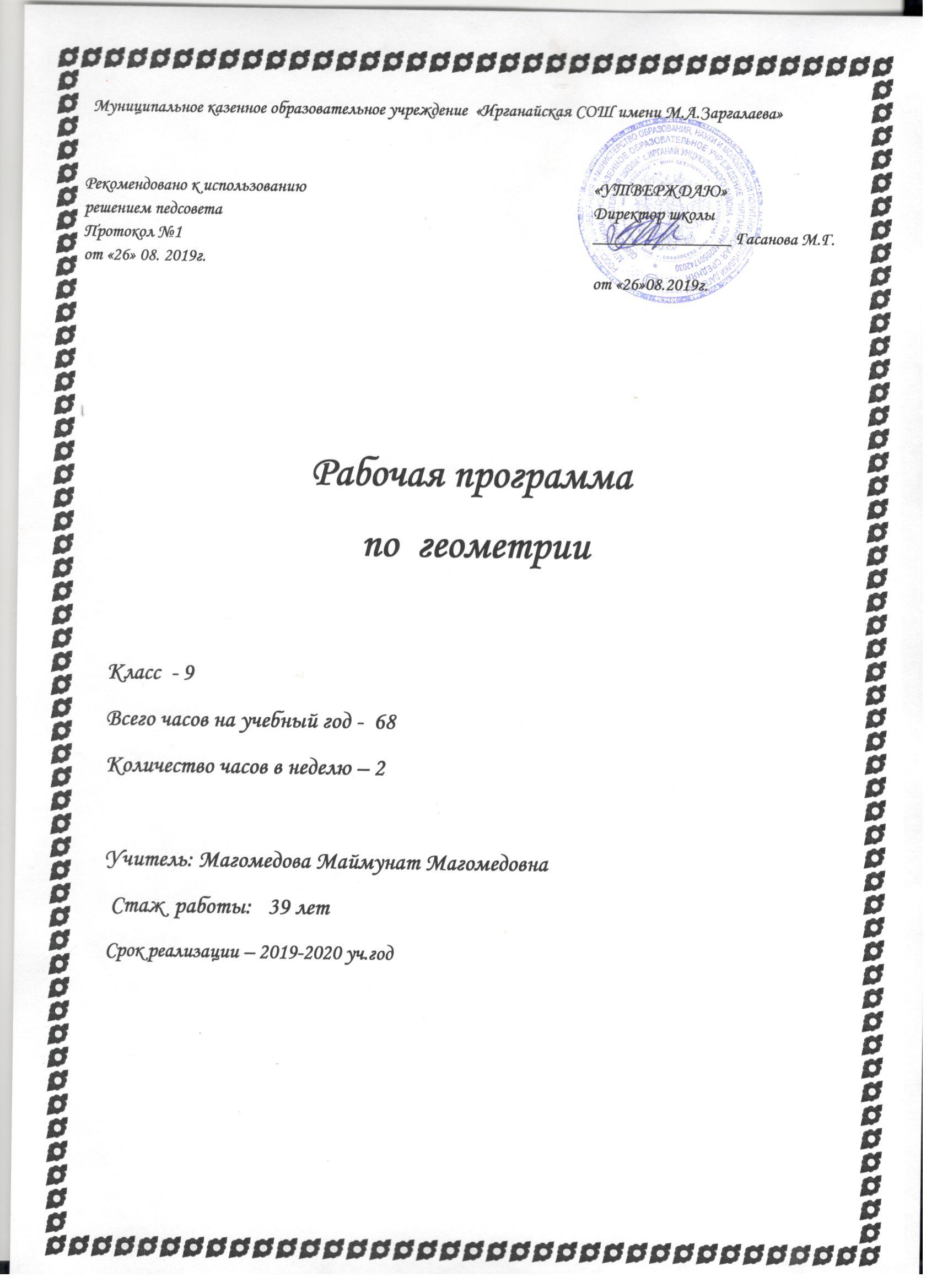 Общая характеристика программы		Рабочая программа составлена на основе федерального компонента государственного стандарта основного общего образования, соответствует учебнику «Геометрия. 7-9 класс» / А.В.ПогореловПреподавание ведется по первому варианту – 2 часа в неделю, всего 68 часов.Цели обученияОвладение системой математических знаний и умений, необходимых для применения в практической деятельности, изучения смежных дисциплин, продолжения образования;Интеллектуальное развитие, формирование качеств личности, необходимых человеку для полноценной жизни в современном обществе: ясности и точности мысли, критичности мышления, интуиции, логического мышления, элементов алгоритмической культуры, пространственных представлений, способности к преодолению трудностей;Формирование представлений об идеях и методах математики как универсального языка науки и техники, средства моделирования явлений и процессов;Воспитание культуры личности, отношения к математике как части общечеловеческой культуры, формирование понимания значимости математики для научно-технического прогресса.Основные задачи:развить представления о числе и роли вычислений в человеческой практике; сформировать практические навыки выполнения устных, письменных, инструментальных вычислений, развить вычислительную культуру;изучить свойства и графики элементарных функций, научиться использовать функционально-графические представления для описания и анализа реальных зависимостей;развить пространственные представления и изобразительные умения, освоить основные факты и методы планиметрии, познакомиться с простейшими пространственными телами и их свойствами;развить логическое мышление и речь — умения логически обосновывать суждения, проводить несложные систематизации, приводить примеры и контрпримеры, использовать различные языки математики (словесный, символический, графический) для иллюстрации, интерпретации, аргументации и доказательства;сформировать представления об изучаемых понятиях и методах как важнейших средствах математического моделирования реальных процессов и явлений.Структура программы.Программа по геометрии для 9 класса общеобразовательных учреждений состоит из двух разделов: «Требования к математической подготовке учащихся», «Содержание обучения». К программе прилагаются «Тематическое планирование учебного материала» и «Примерное поурочное планирование учебного материала».Раздел «Требования к математической подготовке учащихся» определяет итоговый уровень умений и навыков, которыми учащиеся должны владеть по окончании данного этапа обучения. Требования распределены по основным содержательным линиям курса и характеризуют тот безусловный минимум, которого должны достигать все учащиеся.Раздел «Содержание обучения» задает минимальный объем материала, обязательного для изучения. Содержание здесь распределено не в соответствии с порядком изложения, принятым в учебнике, а по основным содержательным линиям, объединяющим связанные между собой вопросы. Это позволяет учителю, отвлекаясь от места конкретной темы в курсе, оценить ее значение по отношению к соответствующей содержательной линии, правильно определить и расставить акценты в обучении, организовать итоговое повторение материала.В разделах «Тематическое планирование учебного материала» и «Календарно-тематическое планирование учебного материала» приводится конкретное планирование, ориентированное на соответствующий учебник по геометрии..Требования к уровню подготовки учащихсязнать/понимать:существо понятия математического доказательства; приводить примеры доказательств;существо понятия алгоритма; приводить примеры алгоритмов;каким образом геометрия возникла из практических задач землемерия; примеры геометрических объектов и утверждений о них, важных для практики;смысл идеализации, позволяющей решать задачи реальной действительности математическими методами, примеры ошибок, возникающих при идеализации.уметь:пользоваться геометрическим языком для описания предметов окружающего мира;распознавать геометрические фигуры, различать их взаимное расположение;изображать геометрические фигуры; выполнять чертежи по условию задач; осуществлять преобразования фигур;распознавать на чертежах, моделях и в окружающей обстановке основные пространственные тела, изображать их;проводить операции над векторами, вычислять длину и координаты вектора, угол между векторами;вычислять значения геометрических величин (длин, углов, площадей, объемов); в том числе определять значения тригонометрических функций по заданным значениям углов; находить значения тригонометрических функций по значению одной из них, находить стороны, углы и площади треугольников, длины ломаных, дуг окружности, площадей основных геометрических фигур и фигур,составленных из них;решать геометрические задачи, опираясь на изученные свойства фигур и отношений между ними, применяя дополнительные построения, алгебраический и тригонометрический аппарат, соображения симметрии;проводить доказательные рассуждения при решении задач, используя известные теоремы, обнаруживая возможности для их использования;решать простейшие планиметрические задачи в пространстве;использовать приобретенные знания и умения в практической деятельности и повседневной жизни для:описания реальных ситуаций на языке геометрии;расчетов, включающих простейшие тригонометрические формулы;решения геометрических задач с использованием тригонометрии;решения практических задач, связанных с нахождением геометрических величин( используя при необходимости справочники и технические средства );построение геометрическими инструментами ( линейка, угольник, циркуль, транспортир).Содержание тем учебного курсаПодобие фигур. (16 часов) 	Понятие о гомотетии и подобии фигур. Подобие треугольников. Признаки подобия треугольников. Подобие прямоугольных треугольников. Центральные и вписанные углы и их свойства.	О с н о в н а я   ц е л ь – усвоить признаки подобия треугольников и отработать навыки их применения. В результате изучения темы ученик должен уметь:формулировать определение подобных треугольников;формулировать и доказывать теоремы о признаках подобия треугольников; формировать умение доказывать подобие треугольников с использованием соответствующих признаков и вычислять элементы подобных треугольников; формулировать определения понятий, связанных с окружностью, секущей и касательной к окружности, углов, связанных с окружностью.Решение треугольников. (10 часов) Теорема синусов. Теорема косинусов. Решение треугольников.О с н о в н а я  ц е л ь – познакомить учащихся с основными алгоритмами решения произвольных треугольников. В результате изучения темы ученик должен уметь:формулировать и доказывать теоремы синусов и косинусов;формировать умение применять теоремы синусов и косинусов для вычисления неизвестных элементов.Многоугольники. (12 часов) 	Ломаная. Выпуклые многоугольники. Сумма углов выпуклого многоугольника. Правильные многоугольники. Окружность, вписанная в правильный многоугольник. Окружность, описанная около правильного многоугольника. Длина окружности. Длина дуги окружности. Радианная мера угла.	О с н о в н а я  ц е л ь – расширить и систематизировать сведения о многоугольниках и окружностях. В результате изучения темы ученик должен уметь:распознавать многоугольники, формулировать определение и приводить примеры многоугольников;формулировать и доказывать теорему о сумме углов выпуклого многоугольника.Площади фигур. (16 часов) 	Площадь и её свойства. Площади прямоугольника, треугольника, параллелограмма, трапеции. Площади круга и его частей.	О с н о в н а я  ц е л ь – сформировать у учащихся общее представление о площади и умение вычислять площади фигур. В результате изучения темы ученик должен иметь:общее представление о площади и уметь вычислять площади плоских фигур в ходе решения задач.  Элементы стереометрии. (5 часов) 	Аксиомы стереометрии. Параллельность и перпендикулярность прямых и плоскостей в пространстве. Многогранники. Тела вращения.О с н о в н а я  ц е л ь – дать начальное представление о телах и поверхностях в пространстве, о расположении прямых и плоскостей в пространстве. В результате изучения темы ученик должен иметь:представление о телах и поверхностях в пространстве, о расположении прямых и плоскостей в пространстве.Обобщающее повторение курса планиметрии. (9 часов)	О с н о в н а я  ц е л ь – обобщить знания и умения учащихся.Место предмета	На изучение предмета отводится 2 часа в неделю, итого 68 часов за учебный год.  Предусмотрены 6 тематических контрольных работ. Учебное и учебно-методическое обеспечение     1. Концепция математического образования (проект)//Математика в школе.-  2000. – № 2.        – с.13-18.   2. Концепция модернизации российского образования на период до 2010// «Вестник образо        вания»  2002- № 6 - с.11-40.       3. Бурмистрова Т.А.  Программы  общеобразовательных учреждений 7-9 классы. Геометрия.           М: «Просвещение», 2010.      4.Учебник Геометрия 7- 9. / А.В. Погорелов / М.: Просвещение,  2009       5. Математика. Поурочные планы  9 класс /-  А.Н. Рурукин. М: «Вако», 2008.      6. Дидактический материал , Л.И. Звавич М.:Просвещение .      7. Тестовые  задания по математике. 5-9 кл /Е.И. Сычева - М.: «Школьная пресса», 2006.      8.   Единая коллекция цифровых образовательных ресурсов.№Тема урокаТип урокаТребования к уровню подготовкиВид контроля, самостоятельной деятельностиДомашнее заданиеПодготовка к ГИАДата проведенияПовторение курса геометрии. (1час)Повторение курса геометрии. (1час)Повторение курса геометрии. (1час)Повторение курса геометрии. (1час)Повторение курса геометрии. (1час)Повторение курса геометрии. (1час)Повторение курса геометрии. (1час)Повторение курса геометрии. (1час)1Повторение курса геометрии 8 классаУОСЗУметь: обобщать и систематизировать знания по пройденным темам и использовать их при решении примеров и задач.УО, СРповторить  § 1-10, индивидуальные задания§11.  Подобие фигур. (16 часов)§11.  Подобие фигур. (16 часов)§11.  Подобие фигур. (16 часов)§11.  Подобие фигур. (16 часов)§11.  Подобие фигур. (16 часов)§11.  Подобие фигур. (16 часов)§11.  Подобие фигур. (16 часов)§11.  Подобие фигур. (16 часов)2Преобразование подобия. Свойства преобразования подобия.КУЗнать определения гомотетии и подобия;Уметь строить образы точек и отрезков при гомотетии, которая задана центром и коэффициентом.ИСРП.100-101, в.1-4, № 2,43Подобие фигур. Признак подобия треугольников по двум углам.КУЗнать определение подобных фигур; формулировку признака подобия по двум углам;Уметь записывать свойства подобия, которыми обладают подобные треугольники. воспроизводить доказательство признака подобия и применять его для решения задач.УО, РДП.102,103, в. 5-6, № 6,8[1], с.354Признак подобия треугольников по двум углам.КУЗнать определение подобных фигур; формулировку признака подобия по двум углам;Уметь записывать свойства подобия, которыми обладают подобные треугольники. воспроизводить доказательство признака подобия и применять его для решения задач.ФО,ИРП.103, в. 7, № 13,15,16[1], с.365Признак подобия треугольников по двум сторонам и углу между ними.КУЗнать формулировку признака подобия по двум углам;Уметь воспроизводить доказательство признака подобия и применять его для решения задач.УО, РДП.104, в. 8, № 31,33[1], с.376Признак подобия треугольников по трём сторонам.КУЗнать формулировку признака подобия по трем сторонам;Уметь воспроизводить доказательство признака подобия и применять его для решения задач.УО, РДП.105, в. 9, № 35(1,3),36[1], с.377Решение задач на три призн. подобия треуг-ков.КУУметь применять признаки подобия треугольников в решении задач.ФО,ИРП.103-105, индивидуальные задания8Подобие прямоугольных треугольников.КУЗнать формулировки утверждений о пропорциональных отрезках в прямоугольном треугольнике и свойства биссектрисы треугольника;Уметь при решении задач составлять пропорции, используя указанные утверждения.УО, РДП.106, в. 10-12, № 39(2), 41, 429Решение задач по теме «Подобие фигур»КУЗнать теоретический материал по изученной теме;Уметь использовать знания при решении задач.ФО,ИРП. 100-106, № 44,45,4710Контрольная работа №1 по теме «Подобие треугольниковн».УПЗУНУметь:  применять полученные ЗУН при решении примеров и задачКР11Анализ контрольной работыУКЗУНУметь:   выполнять работу над ошибками, допущенными в  КРИР, РДиндивидуальные задания12Углы, вписанные в окружность.КУЗнать определения центрального и вписанного углов, формулировку теоремы 11.5 и следствие из этой теоремы;Уметь при решении задач вычислять вписанные углы по соответствующим центральным углам и обратно, использовать в решении задач равенство вписанных углов, опирающихся на одну и ту же дугу окружности.УО, РДП.107, в. 13-16, № 48(2),50,51[1], с.3813Углы, вписанные в окружность.КУЗнать определения центрального и вписанного углов, формулировку теоремы 11.5 и следствие из этой теоремы;Уметь при решении задач вычислять вписанные углы по соответствующим центральным углам и обратно, использовать в решении задач равенство вписанных углов, опирающихся на одну и ту же дугу окружности.ФО,ИРП.107, № 55,57,59[1], с.3914Пропорциональность отрезков хорд и секущих.КУЗнать свойство отрезков пересекающихся хорд окружности и свойство отрезков секущих, проведённых из одной точки;Уметь применять эти свойства в решении несложных задач.УО, РДП.108,в.17 № 62,6415Решение задач.УПЗнать теоретический материал по изученной теме;Уметь использовать знания при решении задач.ФО,ИРЗадания подготовительного варианта контрольной работы.16Контрольная работа №2 по теме «Углы, вписанные в окружность».УПЗУНУметь:  применять полученные ЗУН при решении примеров и задачКР17Анализ контрольной работыУКЗУНУметь:   выполнять работу над ошибками, допущенными в  КРИР, РДиндивидуальные задания§12.  Решение треугольников. (10 часов)§12.  Решение треугольников. (10 часов)§12.  Решение треугольников. (10 часов)§12.  Решение треугольников. (10 часов)§12.  Решение треугольников. (10 часов)§12.  Решение треугольников. (10 часов)§12.  Решение треугольников. (10 часов)§12.  Решение треугольников. (10 часов)18Теорема косинусов.КУЗнать формулировку теоремы косинусов;Уметь доказывать теорему косинусов; по трём данным сторонам треугольника находить косинусы его углов, по данным двум сторонам треугольника и углу между ними находить третью сторону.УО, РДП.109, в.1-2, № 2,4,519Теорема косинусов.УПЗнать формулировку теоремы косинусов;Уметь доказывать теорему косинусов; по трём данным сторонам треугольника находить косинусы его углов, по данным двум сторонам треугольника и углу между ними находить третью сторону.ФО,ИРП.109, № 7,9,1120Теорема синусов.КУЗнать теорему синусов и основные вытекающие из неё соотношения;Уметь доказывать эту теорему;Понимать, зачем она нужна, какую роль играет, на решение каких задач нацелена.УО, РДП.110, в.3, № 12,1521Теорема синусов.УПЗнать теорему синусов и основные вытекающие из неё соотношения;Уметь доказывать эту теорему;Понимать, зачем она нужна, какую роль играет, на решение каких задач нацелена.ФО,ИРП.110, индивидуальные задания22Соотношение между углами и противолежащими сторонами треугольника.КУЗнать формулировку утверждения о том, что в треугольнике против большего угла находится большая сторона, и формулировку обратного утверждения;Уметь активно пользоваться названным св-вом углов и сторон треугольника при решении задач на док-во геометрич. неравенств.УО, РДП.111, в.14, № 19,21,2323Решение треугольников.КУУметь для каждой из основных задач проводить решение в общем виде и для треугольников с заданными числовыми значениями сторон и углов.ФО,ИРП.112, № 26(2,4), 27(2)24Решение треугольников.УПУметь для каждой из основных задач проводить решение в общем виде и для треугольников с заданными числовыми значениями сторон и углов.РД, ИРП.112, № 27(4,6), 28(2)[1], с.40, 4125Решение треугольников.УПУметь для каждой из основных задач проводить решение в общем виде и для треугольников с заданными числовыми значениями сторон и углов.ИР,ДРП.112, № 28(4), 29(2,4,6)26Контрольная работа №3 по теме «Решение треугольников».УПЗУНУметь:  применять полученные ЗУН при решении примеров и задачКР27Анализ контрольной работыУКЗУНУметь:   выполнять работу над ошибками, допущенными в  КРИР, РДиндивидуальные задания§13.  Многоугольники. (12 часов)§13.  Многоугольники. (12 часов)§13.  Многоугольники. (12 часов)§13.  Многоугольники. (12 часов)§13.  Многоугольники. (12 часов)§13.  Многоугольники. (12 часов)§13.  Многоугольники. (12 часов)§13.  Многоугольники. (12 часов)28Ломаная.КУЗнать, что длина ломаной не меньше длины отрезка, соединяющего её концы;Уметь вычерчивать ломаную, называть её элементы, вникнуть в доказательство теоремы 13.1УО, ИРП. 113, в. 1-2, № 4,6,729Выпуклые многоугольники.КУЗнать, что сумма углов выпуклого n- угольника равна 180(n – 2), а сумма внешних углов выпуклого n-угольника равна 360;Уметь вычерчивать выпуклый многоугольник, проводить его диагонали, выделять внешние углы, доказывать теорему о сумме углов выпуклого n-угольника, решать задачи.ФО, ИРП.114, в. 3-7, № 9,1030Правильные многоугольники.КУЗнать определение правильного многоугольника, многоугольника вписанного в окружность, многоугольника, описанного около окружностиФО, ИРП.115, в. 8-9, № 12(2),13(2),1531Формулы для радиусов вписанных и описанных окружностей правильных многоугольников.КУЗнать формулы, связывающие радиус описанной окружности и радиус вписанной окружности со стороной правильного n-угольника для n=3,4,6;Уметь применять данные знания при решении задач.Уметь строить некоторые правильные многоугольники.ФО, ИРП.116, в. 10-11, № 18,20,2232Формулы для радиусов вписанных и описанных окружностей правильных многоугольников.УПЗнать формулы, связывающие радиус описанной окружности и радиус вписанной окружности со стороной правильного n-угольника для n=3,4,6;Уметь применять данные знания при решении задач.Уметь строить некоторые правильные многоугольники.РД, ИРП.116, № 26,27,2933Построение некоторых правильных многоугольников. Подобие правильных выпуклых многоугольниковКУЗнать, что периметры правильных n-угольников относятся как радиусы вписанных (или описанных) окружностей;Уметь применять данную теорию к решению несложных задач.ИРП.117-118, в. 12-14,№ 31,33ДМ34Длина окружности.КУЗнать, что отношение длины окружности к её диаметру не зависит от выбора окружности, формулу нахождения длины окружности;Уметь применять формулы для решения задач по теме.УО, РДП.119, в. 15-16, №34(2),37,38ДМ, [1], с.4235Длина окружности.УПЗнать, что отношение длины окружности к её диаметру не зависит от выбора окружности, формулу нахождения длины окружности;Уметь применять формулы для решения задач по теме.ФО, ИРП.119, №40(2,3),41(2,3)ДМ36Радианная мера угла.КУЗнать, что радианная мера угла центрального угла окружности в 1 равна , а длина соответствующей дуги равна ; что в отличие от углов между прямыми и между векторами, центральный угол  изменяется не от 0 до 180, а в промежутке РД, ИРП.120, в.17-18, № 43(2,4), 44(2,4,6)37Решение задач п.113-120УПЗнать теоретический материал по изученной теме;Уметь использовать знания при решении задач.ФО, ИР№ 46(2,4,6), 48(2), 49(3) ДМ38Контрольная работа №4 по теме «Многоугольники».УПЗУНУметь:  применять полученные ЗУН при решении примеров и задачКР39Анализ контрольной работыУКЗУНУметь:   выполнять работу над ошибками, допущенными в  КРИР, РДиндивидуальные задания§14.  Площади фигур. (16 часов)§14.  Площади фигур. (16 часов)§14.  Площади фигур. (16 часов)§14.  Площади фигур. (16 часов)§14.  Площади фигур. (16 часов)§14.  Площади фигур. (16 часов)§14.  Площади фигур. (16 часов)§14.  Площади фигур. (16 часов)40Понятие площади. Площадь прямоугольника.КУЗнать свойства площади простой фигуры;П.12-122, в.1-2, № 3,5,741Площадь параллелограмма.КУЗнать формулу площади прямоугольника;Уметь использовать при решении задач.П. 123, в.3, № 10,12[1], с.4442Площадь параллелограмма.КУЗнать формулы площади параллелограмма S = ah, 
S = ab sin;Уметь свободно, не копаясь в памяти, применять их при решении задач. П. 123,  № 13[1], с.4443Площадь треугольника. Формула Герона для площади треугольника.КУЗнать формулы площади треугольника S = ah, 
S = ab sin, формулу Герона;Уметь свободно, не копаясь в памяти, применять их при решении задач.П.124-125, в.4-5, № 17,19,21[1], с.4344Площадь треугольника. Формула Герона для площади треугольника.УПЗнать формулы площади треугольника S = ah, 
S = ab sin, формулу Герона;Уметь свободно, не копаясь в памяти, применять их при решении задач.П.124-125, № 30(2,4,6), 32(2)[1], с.4545Площадь трапеции.КУЗнать формулу вычисления площади  трапеции, которая равняется произведению полусуммы оснований на её высоту;Уметь пользоваться этой формулой при решении задач.П.126, в.6, №  38,3946Площадь трапеции.УПЗнать формулу вычисления площади  трапеции, которая равняется произведению полусуммы оснований на её высоту;Уметь пользоваться этой формулой при решении задач.П.126, в.6, № 4147Контрольная работа №5 по теме «Площади фигур».УПЗУНУметь:  применять полученные ЗУН при решении примеров и задачКР48Анализ контрольной работыУКЗУНУметь:   выполнять работу над ошибками, допущенными в  КРИР, РДиндивидуальные задания49Формулы радиусов вписанной и описанной окружности треугольника.КУЗнать и помнить формулы для радиусов вписанной и описанной окружностей так, чтобы всякий раз при необходимости не приходилось их припоминать;Уметь применять их в сравнительно несложных случаях, а так же разбираться в готовых решениях, устанавливать связь между получаемыми результатами.Знать, что площади подобных фигур относятся как квадраты их соответствующих линейных размеров, что с увеличением или уменьшением линейных размеров в k раз её площадь соответственно увеличивается или уменьшается в раз;П.127, № 43(2,4),45[1], с.46, 4750Формулы радиусов вписанной и описанной окружности треугольника.УПЗнать и помнить формулы для радиусов вписанной и описанной окружностей так, чтобы всякий раз при необходимости не приходилось их припоминать;Уметь применять их в сравнительно несложных случаях, а так же разбираться в готовых решениях, устанавливать связь между получаемыми результатами.Знать, что площади подобных фигур относятся как квадраты их соответствующих линейных размеров, что с увеличением или уменьшением линейных размеров в k раз её площадь соответственно увеличивается или уменьшается в раз;П.127, № 47,48ДМ[1], с.4851Площади подобных фигурКУУметь находить отношение площадей подобных фигур по известным длинам пары соответствующих элементов этих фигур.П. 128, в.7, № 50,5152Площадь круга.КУЗнать определение круга, переход от площадей плоских многоугольников к площади круга, формулы площади круга, кругового сектора и кругового сегмента;Уметь вычислять площади круга, кругового сектора и кругового сегмента.П.129, в.8-9, № 54(2), 56(2),5753Площадь круга.УПЗнать определение круга, переход от площадей плоских многоугольников к площади круга, формулы площади круга, кругового сектора и кругового сегмента;Уметь вычислять площади круга, кругового сектора и кругового сегмента.П.129, № 58, 59(2,4,6)54Контрольная работа №5 по теме «Площади фигур».УПЗУНУметь:  применять полученные ЗУН при решении примеров и задачКР55Анализ контрольной работыУКЗУНУметь:   выполнять работу над ошибками, допущенными в  КРИР, РДиндивидуальные задания§15.  Элементы стереометрии. (5 часов)§15.  Элементы стереометрии. (5 часов)§15.  Элементы стереометрии. (5 часов)§15.  Элементы стереометрии. (5 часов)§15.  Элементы стереометрии. (5 часов)§15.  Элементы стереометрии. (5 часов)§15.  Элементы стереометрии. (5 часов)§15.  Элементы стереометрии. (5 часов)56Аксиомы стереометрии.КУЗнать три стереометрические аксиомы;Владеть наглядными представлениями о новых понятиях;Уметь решать несложные задачи на доказательство.ФО, ИРП.130, №3, 5(2)57Параллельность прямых и плоскостей в пространстве.КУЗнать формулировки теорем 15.1 и 15.2 и пять следствий их них;Владеть наглядными представлениями о новых понятиях;Уметь решать несложные задачи типа 1 -9 учебника.ФО, ИРП.131, № 7(2)58Перпендикулярность прямых и плоскостей в пространстве.КУЗнать определения: перпендикулярности прямых в пространстве, перпендикулярности прямой и плоскости, перпендикулярности двух плоскостей;Владеть наглядными представлениями о новых понятиях;Уметь решать несложные задачи типа 10-16 учебника.ФО, ИРП.132, № 10(2,4), 12,1359Многогранники.КУЗнать такие виды многогранников как призмы и пирамиды, формулу вычисления объёма прямоугольного параллелепипеда и куба;Уметь решать несложные задачи.ФО, ИРП. 133, № 18,22,2560Тела вращения.КУЗнать такие виды тел вращения как цилиндр, конус, шар и  формулы вычисления объёмов этих тел;Уметь решать несложные задачи.ФО, ИРП. 134, № 46,47,51Итоговое повторение курса планиметрии. (8 часа)Итоговое повторение курса планиметрии. (8 часа)Итоговое повторение курса планиметрии. (8 часа)Итоговое повторение курса планиметрии. (8 часа)Итоговое повторение курса планиметрии. (8 часа)Итоговое повторение курса планиметрии. (8 часа)Итоговое повторение курса планиметрии. (8 часа)Итоговое повторение курса планиметрии. (8 часа)61Треугольники.УОПЗнать: материал, изученный в 7-9 классахУметь: применять полученные ЗУН при решении примеров и задачИР, РДиндивидуальные задания62Параллельность и перпендикулярность.УОПЗнать: материал, изученный в 7-9 классахУметь: применять полученные ЗУН при решении примеров и задачИР, РДиндивидуальные задания63ЧетырёхугольникиУОПЗнать: материал, изученный в 7-9 классахУметь: применять полученные ЗУН при решении примеров и задачИР, РДиндивидуальные задания64Окружность и круг.УОПЗнать: материал, изученный в 7-9 классахУметь: применять полученные ЗУН при решении примеров и задачИР, РДиндивидуальные задания65Многоугольники.УОПЗнать: материал, изученный в 7-9 классахУметь: применять полученные ЗУН при решении примеров и задачИР, РДиндивидуальные задания66Координаты и векторы.УОПЗнать: материал, изученный в 7-9 классахУметь: применять полученные ЗУН при решении примеров и задачИРиндивидуальные задания67Площади плоских фигур.УОПЗнать: материал, изученный в 7-9 классахУметь: применять полученные ЗУН при решении примеров и задачИРиндивидуальные задания68Решение задачУОПЗнать: материал, изученный в 7-9 классахУметь: применять полученные ЗУН при решении примеров и задачИР